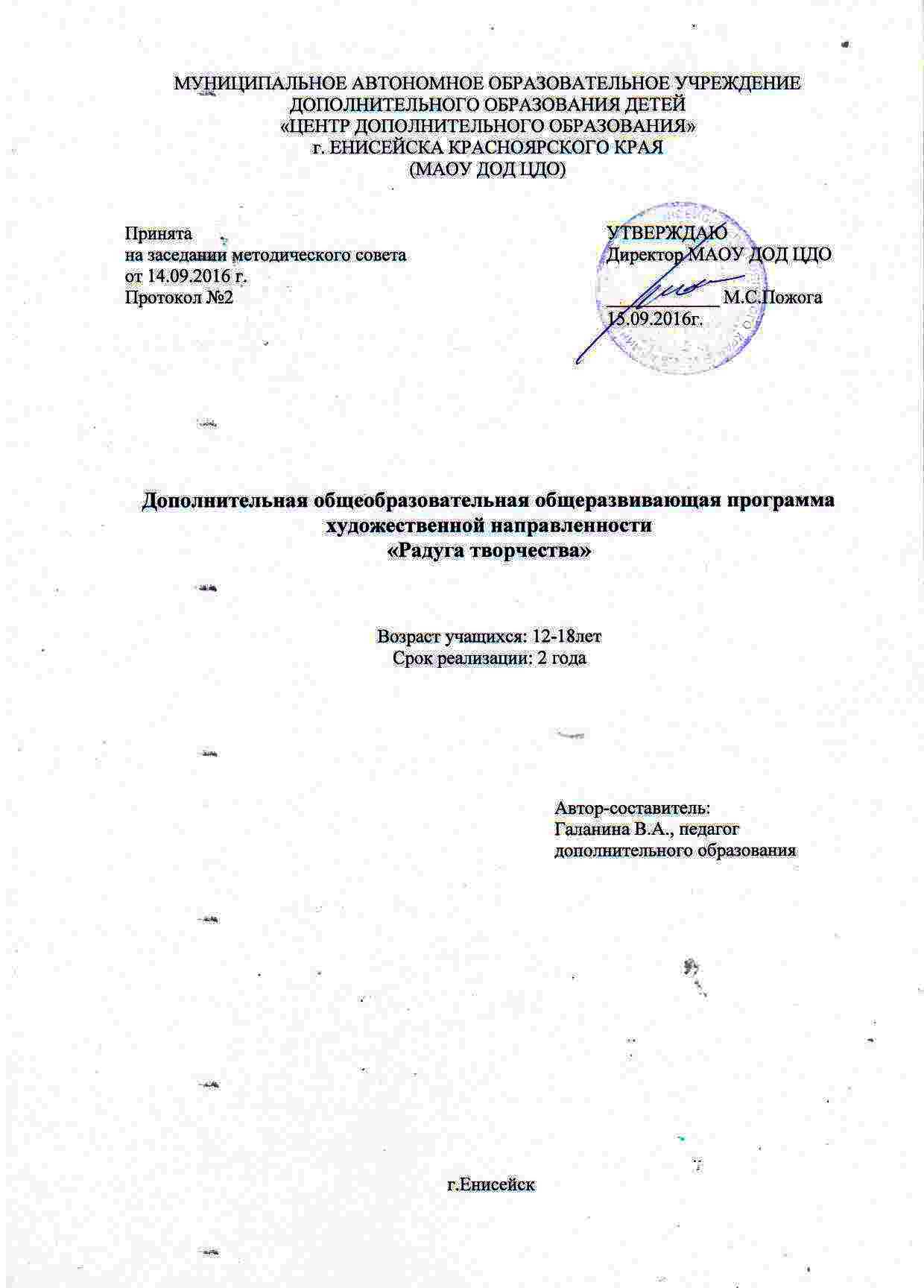 Пояснительная записка 	Творчество способствует глубокому воздействию на мир ребенка, обладает нравственной, эстетической, познавательной ценностью, воплощает в себе исторический опыт многих поколений и рассматривается как часть материальной культуры. Творчество в силу своей специфики, заключающейся в образно - эмоциональном отражении мира, оказывает сильное воздействие на ребенка, который, по выражению К.Д.Ушинского, мыслит формами, красками, звуками, ощущениями. Программа «Радуга творчества» направлена на развитие детей с ограниченными возможностями здоровья и детей с различной степенью умственной отсталости, их психомоторных, художественных и интеллектуальных возможностей в процессе доступной для их возраста и физического состояния деятельности.Специалисты, занимающиеся изучением особенностей данной категории детей (М.С. Певзнер, К.С. Лебединская, В.И. Лубовский, Э.И. Шиф и др.), определяют следующее: - такие дети в большинстве своем индифферентны по отношению к окружающему предметному миру, их действия не ориентированы на физические свойства и качества предметов и остаются на уровне манипулирования ими. Их обобщенные представления очень ограничены, касаются только тех объектов, которые связаны с их непосредственной деятельностью;- степень речевого развития чаще всего соответствует степени их общего психического развития. Для них характерно глубокое недоразвитие всех сторон речи: фонетико- фонематической, лексической, грамматической;- характерными особенностями данной категории детей является эмоциональная пассивность, отсутствие самостоятельной инициативы к общению, неадекватное поведение в процессе общения, отсутствие самостоятельного предъявления способов коммуникации;- недоразвитие сенсорных функций заключается в неумении полноценно их использовать, перерабатывать получаемую информацию; - восприятие детей с умеренной и тяжелой умственной отсталостью  и воспроизведение ими воспринятого  характеризуются недифференцированностью, глобальностью;- для мышления данной категории детей характерны те же негативные особенности, что и для сенсорной деятельности. При этом отмечаются беспорядочность, бессистемность представлений и понятий, отсутствие или слабость смысловых связей, трудность их установления, инертность. Узость и конкретность, чрезвычайная затрудненность, а подчас и недоступность обобщений;- такие дети часто неадекватно воспринимают суть задания, упрощают или искажают его, в ходе выполнения задания имеют место «соскальзывания», уход от поставленной цели, сам процесс выполнения заданий нередко сводится к совокупности проб и ошибок, критичность мышления на всех этапах выполнения задания низкая.Несмотря на ряд указанных особенностей, дети с выраженной   умственной отсталостью не являются однородной группой, большинство из них при условии направленного воспитания способны овладеть коммуникативными умениями, навыками социального поведения и жизнедеятельности. В связи с этим, занятия творчеством необходимо строить на комплексной основе с обеспечением самых широких возможностей использования разных видов деятельности. В процессе занятий необходимо  использовать различные виды деятельности: игровую,  конструктивную, изобразительную (лепка, рисование, аппликация), которые будут способствовать расширению, повторению и закреплению предъявляемого материала.Необходимо учитывать,  что динамика овладения детьми данной категории понятиями  и умениями крайне низка. Поэтому программа составлена таким образом, что расширение объема изучаемого содержания и увеличение степени его сложности происходит очень медленно. Изучаемый материал  постоянно повторяется в различных предметно-практических и игровых ситуациях.Программа разработана для учреждений дополнительного образования, при разработке программы учитывались современные тенденции и подходы к организации и содержанию образования детей  с тяжелыми нарушениями психофизического и интеллектуального развития и основные документы, регламентирующие данную деятельность:- Федеральный закон от 29 декабря 2012 г. № 273-ФЗ "Об образовании в Российской Федерации", регламентирующий право детей с ОВЗ и с инвалидностью на образование и обязывающий федеральные государственные органы, органы государственной власти субъектов Российской Федерации и органы местного самоуправления создавать необходимые условия для получения без дискриминации качественного образования лицами названных категорий, для коррекции нарушений развития и социальной адаптации.- Федеральный закон Российской Федерации от 24 июля 1998 г. № 124-ФЗ "Об основных гарантиях прав ребенка в Российской Федерации".- Санитарно-эпидемиологические правила и нормативы СанПиН 2.4.2.3286-15 "Санитарно-эпидемиологические требования к условиям и организации обучения и воспитания в организациях, осуществляющих образовательную деятельность по адаптированным основным общеобразовательным программам для обучающихся с ограниченными возможностями здоровья" (утверждены постановлением Главного государственного санитарного врача Российской Федерации от 10 июля 2015 г. № 26).- Указ Президента Российской Федерации "О национальной стратегии действий в интересах детей на 2012-2017 годы".- Положение о психолого-медико-педагогической комиссии (утверждено приказом Минобрнауки России 20 сентября 2013 г. № 1082).-  Порядок организации и осуществления образовательной деятельности по дополнительным образовательным программам (утвержден приказом Минобрнауки России 29 августа 2013 г. № 1008).- Приказ Минобрнауки России от 19 декабря 2014 г. № 1598 "Об утверждении федерального государственного образовательного стандарта начального общего образования обучающихся с ограниченными возможностями здоровья".- Приказ Минобрнауки России от 19 декабря 2014 г. № 1599 "Об утверждении федерального государственного образовательного стандарта образования обучающихся с умственной отсталостью (интеллектуальными нарушениями)".- Приказ Минобрнауки России от 29 вгуста  2013 г. № 1008 «Об утверждении порядка организации и осуществления образовательной деятельности по дополнительным общеобразовательным программам».- Комплексные программно-методические материалы под ред. Бгажноковой И.М. Важной особенностью  творчества данной категории детей является то, что основное внимание уделяется самому процессу, а не его результату. То есть, важна сама творческая деятельность и создание чего-то нового. Вопрос ценности созданного ребёнком произведения искусства отступает на второй план. Творчество является обязательным элементом гармоничного развития личности ребёнка и  необходимо, в первую очередь, для саморазвития. По мере взросления, творчество может стать основной деятельностью ребёнка.Направленность программы: художественная.Программа актуальна, поскольку направлена на создание и обеспечение необходимых условий для личностного развития, творческого труда, социальной адаптации детей с особыми образовательными потребностями, формирование и развитие их творческих способностей, удовлетворении индивидуальных потребностей в нравственном, интеллектуальном, художественно- эстетическом развитии.          Педагогическая целесообразность программы состоит в том, что она предполагает начальное формирование ценностных эстетических ориентиров, художественно - эстетической оценки и овладение начальными основами творческой деятельности, дает возможность каждому ребенку открыть для себя мир прикладного творчества, проявить себя, раскрыть личностный потенциал.          Отличительной особенностью данной образовательной программы является согласованность с адаптированной образовательной программой каждого учащегося и  использование  межпредметных связей с другими образовательными областями. Изучая темы, включенные в программы, дети пользуются знаниями, полученными на школьных уроках. При выполнении эскизов изделий, работе над орнаментом, определении гармоничного сочетания цветов, расчёте расположения деталей  применяются знания из областей рисования, математики. 		Цель: создание оптимальных условий для развития индивидуальных творческих способностей ребёнка средствами декоративно-прикладного искусства, подготовка к социализации  в обществе,  последующей  интеграции в современном социально – экономическом и культурном пространстве.Задачи:Создание благоприятного психолого-педагогического климата, атмосферы эмоционального комфорта, формирование взаимоотношений в духе сотрудничества для реализации индивидуальных способностей и  творческой активности учащихся с особыми образовательными потребностями.Приобщение детей к общечеловеческим ценностям; взаимодействие с семьями для обеспечения полноценного развития ребенка с особыми образовательными потребностями. Формирование позитивной, социально направленной учебной мотивации и предпосылок к освоению основ прикладного творчества;Ознакомление с технологией изготовления изделий декоративно-прикладного творчества из различных материалов;Формирование навыков  организации собственного интересного и полезного досуга.Программа рассчитана на  обучающихся с различной степенью  умственной отсталости, ограниченными возможностями здоровья 12-18 лет (при условии ее адаптации в зависимости от имеющихся отклонений).Срок реализации программы – 2 года. Режим занятий  2  часа в неделю, 72  часа в год. Сроки обучения по данной дополнительной общеразвивающей программе могут быть увеличены с учетом особенностей психофизического развития учащихся.Место реализации программы – при условии обучения детей с ОВЗ и детей с различной степенью умственной отсталости в условиях массовой школы, программа реализуется на базе МАОУ ДОД «Центр дополнительного образования» г.Енисейска. При организации индивидуального обучения детей на дому, программа реализуется, непосредственно, по месту жительства ребенка (выезд педагога).В группы первого года принимаются все желающие. Условие вхождения  детей  в программу - заявление родителей.Подход к построению программы заключается в следующем:Создание ситуации успеха для каждого ребенка – главный принцип работы; программа позволяет не только комплексно обогатить учащихся новыми знаниями, расширить кругозор, но и активно развивать и корригировать  познавательные, психофизиологические процессы.Направления реализации программы:Предполагаемое содержание коррекционно-развивающей работы с детьми особой категории и реализацию поставленной цели планируется осуществлять по следующим направлениям:Формирование у детей мотивации к сотрудничеству со взрослым;Развитие сенсорных и когнитивных процессов;Обучение доступным видам творческого труда;Развитие моторики.«Формирование у детей мотивации к сотрудничеству со взрослым»:Сформировать эмоциональный контакт с каждым ребенком, направленность на сотрудничество со взрослым; Сформировать положительные эмоциональные реакции на действия с игрушками, изображениями, выполняемыми в контексте содержания предъявляемой деятельности;Учить понимать элементарную инструкцию, выполнять действие в соответствии с речевой инструкцией;Учить понимать цель действия;Учить адекватно использовать предметы для творчества (клей, бумага, картон, пластилин, ножницы и др.) в соответствии с их функциональным назначением (совместно со взрослым, по подражанию действиям взрослого, опираясь на образец действий, по словесной инструкции).		«Развитие сенсорных и когнитивных процессов»:Развивать зрительное (восприятие формы, величины, цвета предметов), слуховое, тактильно-двигательное восприятие;Учить выделять признаки цвета, формы, величины в предметах по подражанию действиям взрослого, по образцу, по словесной инструкции;Формировать целостный образ предмета;Развивать восприятие пространства и ориентировку в нем;Развивать наглядно-действенное и наглядно-образное мышление;Развивать внимание, фиксацию взгляда, прослеживание взглядом         перемещающегося предмета;Обучить установлению причинно-следственных связей и зависимостей;Развивать зрительную и слуховую память;Развивать стойкость и переключаемость внимания;Учить выделять один предмет из множества и собирать множество предметов по подражанию и образцу действия взрослого;		«Обучение доступным видам творческого труда»:Учить обводить  предметы, контур фигуры мелками, карандашами, фломастерами с помощью взрослого, а затем самостоятельно, показывать  и соотносить   предметы с контурным изображением в процессе различных игровых упражнений; Учить рисовать, применяя приемы  примакивания и касания кончиком кисти, осушать кисть, ритмично наносить штрихи, точки, горизонтальные, округлые линии; проводить пальцем, кистью, специально оборудованными средствами (тампоном из поролона, ваты) различные произвольные мазки;Учить работать с бумагой, картоном; вырезать ножницами (с помощью взрослого) соотностить детали, располагать в нужной последовательности, накладывать на трафареты, вкладывать в прорези соответствующие детали, наклеивать готовые  и вырезанные самостоятельно  формы изготавливать аппликации, различные  изделия декоративного творчества;Учить работать с пластилином, тестом овладеть приемами работы (разминать, разрывать на крупные куски, раскатывать круговыми движениями и т.д.);		«Развитие моторики»:Развивать общую моторику (выполнение посильных упражнений, развитие общих движений, развитие движений рук и др.);Развивать мелкую моторику (обучение перекладыванию игрушек различной величины, деталей изделия, работы с пластилином, ножницами и клеем, кидание и ловля различных предметов, развитие соотносящих действий, развитие движений пальцев и кистей рук).Основные приемы обучения:-  Совместные действия детей и взрослого;-  Действия по подражанию действиям педагога;-  Действия по образцу, по словесной инструкции;- Приемы наложения и приложения, обводки шаблонов, трафаретов для закрепления формируемых представлений;-  Элементарные действия с предметами на основе слухового, тактильного и зрительного восприятия;-  Воспроизведение величины, формы предметов,  с помощью пантомимических средств (показ руками), на основе предварительного тактильного и зрительного обследования предметов и изображений;-  Предварительное рассматривание, самостоятельное называние, показ по словесной инструкции педагога  предметов в окружающей действительности, в игровой ситуации, на картинке;-  Обыгрывание предметов, определение их функционального назначения, свойств и качеств для последующего более точного использования в процессе  деятельности.Структура занятия:Структурно каждое занятие включает три этапа.Организационный – предназначен для установления эмоционального контакта с ребенком, организации его внимания на предстоящий вид деятельности. Подготовку к каждому занятию осуществляется особенно тщательно: убираются предметы, отвлекающие внимание детей и осуществляется качественный отбор дидактических и игровых материалов, которые должны находиться вне поля зрения ребенка.Обучающий этап – включает в себя основное содержание предстоящего занятия. В этой части предусматриваются разные виды деятельности педагога и детей, которые содержательно преобразуются.Заключительный этап занятия оформляется как поощрение  деятельности, на данном этапе отмечаются усилия и успехи ребенка. Разрешается свободно поиграть с изделием или его составными частями, прощание с детьми, называние их по имени. Также предполагается оценка трудностей, успехов, результатов продвижения детей по формируемым понятиям в конце занятия.Ожидаемые результаты и способы определения их результативности:В ходе освоения  программы  предполагается сформировать:  	Личностные  результаты-   эмоциональный контакт с каждым ребенком, направленность на сотрудничество, обучение каждого ребенка способам усвоения общественного опыта; -   принятие и освоение социальной роли обучающегося, развитие мотивов учебной деятельности и формирование личностного смысла учения;- положительные эмоциональные реакции на действия с материалами, изображениями, выполняемыми в контексте содержания предъявляемой деятельности, эстетические потребности и  ценности;-    установку на безопасный и здоровый образ жизни;-    коммуникативные способности для дальнейшей социализации.Метапредметные результаты изучения программы будут реализованы посредством формирования следующих универсальных учебных действий (УУД):Регулятивные УУД:-   с помощью педагога определять и формулировать цель деятельности на занятии, проговаривать последовательность действий на занятии; -  с помощью педагога объяснять выбор наиболее подходящих для выполнения задания материалов и инструментов;- учиться готовить рабочее место и выполнять практическую работу по предложенному педагогом  плану с опорой на образцы, рисунки, схемы;-  обводить контур предмета, фигуры, рисовать и вырезать с помощью различных приемов (при помощи педагога);- работать с пластилином (разминать, разрывать на крупные куски, раскатывать круговыми движениями и т.д.);- работать с сыпучими материалами, клеем, водой выполнять аппликации (накладывание на трафареты, выкладывание в прорези соответствующих деталей, наклеивание готовых  и вырезанных  форм);- осуществлять соотносящие действия, координацию действий обеих рук, эмоциональное отношение к результату деятельности.Познавательные УУД:-  ориентироваться в своей системе знаний: отличать новое от уже известного с помощью педагога; -   добывать новые знания: находить ответы на вопросы, используя жизненный опыт и информацию, полученную на занятии; пользоваться памятками, схемами; -   перерабатывать полученную информацию: сравнивать и группировать предметы и их образы;-  формировать умения планировать, контролировать и оценивать свои действия в соответствии с поставленной задачей и условиями её реализации, определять наиболее эффективные способы достижения результата.		Коммуникативные УУД:-  готовность слушать собеседника и, в силу своих возможностей,  понимать и вести  диалог;- оформлять свои мысли, идеи в поделках, изделиях декоративно-прикладного творчества с целью донести ее до других.		Предметные  результататы: Пройдя полный курс 1 года обучения, обучающиеся будут знать:правила безопасного труда;назначение изделий декоративно-прикладного искусства;название и назначение инструментов и приспособлений для ручного труда;названия и назначение материалов, их элементарные свойства, использование, этапы изготовления,  применение.обучающиеся  будут уметь:  выполнять правила безопасной работы;организовывать рабочее место;с помощью педагога выполнять различные операции по изготовлению изделий декоративно-прикладного творчества.Пройдя полный курс 2 года обучения,  обучающиеся  будут знать:основы композиции, способы сочетания цветов;    основные этапы работы над изделием, требования к его качеству и отделке;правила оформления работы для выставки.обучающиеся будут уметь:  с помощью педагога и, частично, самостоятельно выполнять различные операции по изготовлению изделий декоративно-прикладного творчества;анализировать с помощью педагога качество готового изделия декоративно-прикладного творчества;анализировать собственную активность и свой вклад в изготовление изделия  и, в силу своих возможностей, проводить его защиту.Уровни освоения образовательной программы учащимися:Предполагается оценивать качественное содержание доступных детям особой категории действий, а именно оценивать результаты не в условных баллах, имея в виду число удачных попыток относительно общего количества ситуаций, требующих правильного действия, а реально присутствующий опыт деятельности. за основу будут взяты следующие уровни осуществления деятельности (Бгажнокова):«Низкий» уровень:деятельность осуществляется на уровне совместных действий с педагогом;определяет необходимые инструменты и материалы; слабое взаимодействие в коллективе и с окружающими«Средний» уровень:деятельность осуществляется по подражанию, по образцу;владеет первоначальными приемами техник;умеет сочетать цвета при выполнении поделок (не более 3-х цветов);сформирована способность взаимодействовать в коллективе, с окружающими.«Высокий» уровень:деятельность осуществляется по последовательной инструкции;может осуществлять самостоятельную деятельность, проявляет творческую фантазию;умеет исправить допущенные ошибки;сформированы коммуникативные навыки, активно взаимодействует с окружающими.Способы и формы подведения итогов реализации программы:Одной из форм подведения итогов реализации данной программы является проведения итогового занятия в наилучшей для детей форме с учетом полученных результатов. Это может быть нетрадиционное занятие с последующим вручением рекомендаций родителям по дальнейшему сопровождению детей, участие в выставках на базе образовательного учреждения. Своеобразным  показателем эффективности проводимых занятий  могут быть  положительные отзывы  родителей.Организация выставок: Выставки детей имеют большое воспитательное значение. Выставки могут быть приурочены к праздничным датам, сезонным изменениям, они могут быть постоянными и однодневными, отчетными по итогам учебного года.Каждая работа должна быть подписана, аккуратно вывешена. Желательно, чтобы в обсуждении принимали активное участие дети. По итогам года родители могут оставить в книге отзывов мнения о выставке, пожелания на будущее.Учебно-тематический план                                             1 год обученияСодержание программы 1 года обучения:1. Давайте познакомимся Цель и задачи программы. Краткое содержание каждой темы с показом образцов предстоящей работы. План работы на учебный год. Демонстрация  творческих работ декоративно-прикладного искусства. Рассказ о том, чему дети научатся на занятиях, как и на каких условиях, будет проходить подведение итогов деятельности, о том, где можно совершенствовать свои умения, о пользе и престижности умений в жизни. 2. Беседа по темам: Культура труда, организация трудового процесса, подготовка рабочего места. Правила поведения на занятиях и режим работы. Правила безопасного труда. 3. Современные игрушки из пластилина Теория. Историческая возникновения игрушки. Материалы, инструменты, оборудование. 4. Лепка  в традициях филимоновской (каргопольской) игрушки.Практика. Выполнение работы с учетом цветовой гаммы (от одного до трех цветов) 5. Рельеф. Барельеф Теория. Способы  выполнения изделия из пластилина в технике барельеф. 6. Пластилиновый град.Теория. Способы передачи освещенности в пластилине. Практика. Задания для учащихся: работа по созданию эскиза.7. Пластилиновый град.Практика. Выполнение работы в технике барельефа с учетом цветовой гаммы (от одного до трех цветов)8. Аппликация Теория: Виды и формы аппликации. Использование различных материалов в одной работе. 7. Выпуклая и контурная аппликацияПрактика: Изготовление выпуклой аппликации «Подснежник»8. Панно.Теория: Виды и формы панно, комбинирование. Использование различных материалов в одной работе. Подготовка к работе. Практика: Изготовление панно разными способами. Комбинирование материалов.9. ОткрыткиТеория: Двойная и одинарная основа открытки.  Комбинирование материалов. Размещение надписей.Практика: Изготовление открытки на одинарной основе из комбинированных материалов. 10. Пришитые буквыТеория: Аппликация с использованием материалов: сутаж, тесьма. Свойства и виды материалов. Техника безопасности при использовании булавки, иглы, работы с нитью, тесьмой.Практика: Поэтапная работа по украшению одежды: материал – тесьма, сутаж: 1эт. – одежда для куклы, 2 эт. – аппликация на собственной одежде. 11. Художественное складывание12. Художественное вырезаниеТеория: Из истории вырезания «Как появилась бумага». История силуэта. Симметричное вырезание.Практика: Изготовление гирлянды методом симметричного вырезания.13. Мастер-класс «Что за чудо – Новый год!»Теория: О методике проведения мастер-класса. Роль педагога, учащегося, участников фокус-группы (родители, друзья, гости и др.)Практика: изготовление снежинок методом симметричного вырезания.14. Новогодний сувенирТеория: Техника изготовления комбинированной аппликации. Назначение подарка, способы дарения и презентации подарка. Практика: Изготовление аппликации «Корзинка с шарами».15. Оформление домашней выставки. Зачет 16. МозаикаТеория: Композиция в техника мозаика. Способы использования и комбинирования природных материалов.Практика: Изготовление мозаики из мелких природных материалов, из бумаги. Изделия «Рождественская корзиночка», «Алые паруса».16. КоллажТеория: История происхождения термина «коллаж». Основы техники.Практика: Изготовление изделий в технике коллаж: «Валентинка», «Тряпичный домик», «Вид из окна домика», создание двусторонней открытки «Домик- вид из окна домика» в технике коллаж; создание коллажа «Космос или морские глубины?».16. Прорезы, создающие объемность Теория: Работа над понятиями «Плоскость и объемность». «Прорезы и выгибание»Практика: Прорезная аппликация «Ежик».16. ВитражиТеория:  История происхождения термина «витраж». Основы техники. Разновидности витража. Понятие «имитация», материалы для имитации витража.Практика: Создание имитации витража «Колокольчик».16. ПлетениеТеория: Свойства и виды материалов (бархатная бумага, нитки ирис, мулине, толстые и тонкие катушечные). Техника безопасности при использовании иглы, работы с нитью.Практика: Создание плетеного узора из нити в круге. Изготовление открытки комбинированным способом (плетение и аппликация).16. Объемное моделирование и конструирование их бумаги.Теория: Способы крепления бумаги без склеивания, степлирования. Понятие «щелевой замок»Практика: Изготовление объемных фигур из бумаги, картона: сердечко, фонарик, птицы, кошки, маска «Ушки».17. Шитье и вышиваниеТеория: Способы  шитья: через край, петелькой, строчкой. Техника безопасности при использовании иглы, работы с нитью, тканью.Практика: Освоение способов шитья через край, петелькой, строчкой. Изготовление салфетки (обработка края петельным швом).17. Пуговица на ножкеТеория: Способы  пришивания пуговица на ножке. Техника безопасности при использовании мелких деталей – пуговиц, иглы, работы с нитью, тканью.Практика: Освоение способа пришивания пуговицы на ножке. Пришивание к ранее изготовленной салфетке для создания композиции.18. Аппликация на тканиПрактика: Размещение аппликации на ранее изготовленной салфетке для создания законченной композиции. 19. Оформление выставки. Зачет.2 год обученияСодержание программы 2 года обучения:1. Введение. Здравствуй «Радуга творчества»Цель и задачи программы. Краткое содержание каждой темы с показом образцов предстоящей работы. План работы на учебный год. Демонстрация  творческих работ декоративно-прикладного искусства. Рассказ о том, чему дети научатся на занятиях, как и на каких условиях, будет проходить подведение итогов деятельности, о том, где можно совершенствовать свои умения, о пользе и престижности умений в жизни. Беседа о культуре труда, организации творческой деятельности, подготовке рабочего места. Правила поведения на занятиях и режим работы. Правила безопасного труда.  2. Моделирование и конструирование из ткани Теория. Технология моделирования  и конструирования. Практика. Показ соединения материалов и заготовок. Изготовление плоской  игрушки из ткани. Изготовление ручек и ножек для плоской игрушки из шнурка. Игры с изготовленной игрушкой.3. Работа с природными материалами. Технология работы с листьями. Панно Теория. Геометрические  и растительные формы. Понятие «стилизация», «симметрия». Понятие «пейзаж». Декоративность в изображении объектов пейзажа. Выбор цветовой гаммы для основного фона.Практика. Выполнение панно.4. Технология работы с листьями. ЦветыТеория. Орнаменты. Растительные орнаменты. Просмотр иллюстраций. Подбор рисунка. Практика. Выполнение работы.5. Композиция из сухих растений.Теория. Форма композиции, центр композиции, одинваковые и празные растения, «соседство» растений в композиции. Практика. Выполнение работы «Букет» из сухих растений.6.  Фигурки из ниток. Теория. Способы изготовления туловища, рук, причесок; скрепления н6иток. Практика. Изготовление куклы из ниток.7.  Лоскутная мозаика.  Теория. История лоскутной мозаики. Технология выкраивания, крепления лоскутных деталей приклеивания. Способы создания орнамента, сшивания деталей.Практика.  Создание эскиза. Изготовление игольницы из ткани, оформленной в технике «лоскутная мозаика»..8.  Объемное моделирование и конструирование из бумаги и картонаТеория. Использование линейки, способы измерения, вычерчивания. Практика. Выполнение работ «Ажурные елочки», «Бумажный замок», «Жители бумажного замка (принц и принцесса) Игры с объемными игрушками из бумаги (картона).9. Конструирование из объемных телТеория. Использование линейки, способы измерения, вычерчивания. Использование материалов для украшения.Практика. Изготовление новогодней игрушки на основе объемной пирамиды.10. Техника  Папье-маше. Теория. История возникновения  техники папье-маше. Понятие «слоистое папье-маше». Способы подбора форм для папье-маше. Практика. Изготовление чаши в технике «папье-маше» (подготовка формы, кусочков бумаги, оклеивание формы. Раскрашивание, наложение орнамента по трафарету).11. Художественно-конструктивная деятельность из бумагиТеория. Виды и типы  бумаги. Различные техники  скручивания.  Практика. Изготовление панно «Цветок из салфеток» (лепестки и листья изготавливаются путем использования различных техник скручивания».12. Объемные поделки из салфетокТеория. Техника «скатывание», повторение понятия «объем». Практика. Изготовление объемных аппликаций «Ветки сирени», «Зонтик».13.  Аппликация по шаблонуТеория. Понятие «шаблон», способы обведения собственно руки (при помощи педагога, самостоятельно) Практика. Изготовление лепестков для объемной аппликации «Ромашка», листьев. Сборка готовой аппликации.14.  Техника оригами	Теория. Знакомство с техникой, историей создания. Понятиями «квадрат», «прямоугольник», «центр квадрата», «диагональ», «правый, левый, верхний, нижний угол».Практика. Изготовление  салфетницы «Лилия».15. Оформление выставки. Зачет. Анализ выполненных работ. Рекомендации для дальнейшего обучения.Методическое обеспечениеЛитература Программы специальных (коррекционных) образовательных учреждений VIII вида 1- 4 классы; под ред. В.В. Воронковой; Москва, «Просвещение», 2011.Программы специальных (коррекционных) образовательных учреждений VIII вида 5 -9 классы; под ред. В.В. Воронковой; Москва, «ВЛАДОС», 2011.Программы специальных (коррекционных) образовательных учреждений VIII вида (I вариант) 5 – 9  классы; И.М. Бгажнокова.Программы специальных (коррекционных) образовательных учреждений VIII вида (II вариант) 5 – 9  классы; И.М. Бгажнокова.Коррекционно-развивающее обучение и воспитание / Под ред. Стребелевой Е.А., Екжановой Е.А. - М.: Просвещение, 2010.Твори, выдумывай, пробуй! Технология: учебник для 3 класса.- 7-е изд.,испр. – Самаора: Издательский дом «Федоров», 2014.Сборник в переводе  Е. Зуевской. Оригинальные подарки.Вакуленко Ю. А.- Трудовое воспитание в начальной школе: тематические классные часы (беседы, посиделки, конкурсы, викторины, ярмарки) Волгоград: Учитель, 2007Хапилина И. А. Азбука народных промыслов. 1-4 классы: Дополнительный материал к урокам изобразительного искусства и технологии / авт.-сост.– Волгоград: Учитель. 2011№ п/пДатаТемаКол-во часовКол-во часовКол-во часов№ п/пДатаТемаТеорияПрактикаВсего 109.09Давайте познакомимся 11216.09Материалы и инструменты. Подготовка к работе.11316.09Современные игрушки из пластилина11423.09Лепка  в традициях филимоновской (каргопольской) игрушки11523.09Рельеф. Барельеф11630.09Пластилиновый град. Способы передачи освещенности в пластилине11730.09Выполнение в технике барельефа11807.10Аппликация.11907.10Выпуклая контурная аппликация.111014.10Панно.111114.10Изготовление панно.111221.10Изготовление панно.111321.10Открытки.111428.10Изготовление открытки111528.10Изготовление открытки111611.11Пришитые буквы111711.11Сутаж или тесьма. Свойства и виды материалов111818.11Украшение кукольной одежды111918.11Украшение кукольной одежды112025.11Украшение собственной одежды112125.11Украшение собственной одежды112202.12Художественное складывание112302.12Оригами из квадрата и прямоугольника. Бумажная юла112409.12Закладка для книги112509.12Складываем и вырезаем «Кто это?»1126Художественное вырезание. Из истории вырезания «Как появилась бумага»112716.12Симметричное вырезание. Гирлянда112816.12«Что за чудо - новый год!». Мастер-класс по вырезанию снежинок112923.12Изготовление новогоднего сувенира «Корзинка с шарами»113023.12Изготовление новогоднего сувенира «Корзинка с шарами»113130.12Оформление домашней выставки для родителей, гостей (зачет)113230.12Мозаика113307.01Мозаика из мелких природных материалов113407.01Мозаика «Рождественская корзиночка» 113514.01Мозаика «Рождественская корзиночка» 113614.01Мозаика «Алые паруса»113721.01Мозаика «Алые паруса»113821.01Коллаж.113928.01Тряпичный домик в технике коллаж114028.01Тряпичный домик в технике коллаж114104.02Поздравительная открытка «Валентинка»114204.02Пейзаж. Вид из окна домика114311.02Изготовление открытки «Вид из окна домика». 114411.02Коллаж «Космос или морские глубины?»114518.02Коллаж «Космос или морские глубины?»114618.02Прорезы, создающие объемность114725.02Прорезная аппликация «Ежик»114825.02Витражи. 114904.03Витраж «Колокольчик»115004.03Плетение с помощью нитки и иголки115111.03Узоры в круге115211.03Изготовление открытки комбинированным способом115318.03Плетеные узоры в круге115418.03Объемное моделирование и конструирование из бумаги115525.03Объемные изделия с щелевым замком115625.03Объемное сердечко с щелевым замком115701.04Фонарик с щелевым замком115801.04Птицы из полосок с щелевым замком115908.04Мастерим кошек116008.04«Ушки» для праздника с помощью щелевого замка116115.04Шитье и вышивание116215.04Швы через край116322.04Швы петелькой116422.04Варианты петельного шва116529.04Обработка края салфетки из ткани116629.04Шов строчка116713.05Пуговица на ножке116813.05Фигуры из пуговиц на ножке116920.05Фигуры из пуговиц на ножке117020.05 Аппликация на ткани117127.05Украшение салфетки из ткани117227.05Завершение изготовления  изделия, оформление выставки (зачет)11Итого: 185472ДатаТемаКол-во часовКол-во часовКол-во часовКол-во часовДатаТемаТеорияПрактикаВсего Всего Здравствуй «Радуга творчества» 111Материалы и инструменты. Подготовка к работе111Моделирование и конструирование из ткани111Плоские игрушки из ткани111Изготовление ручек и ножек для плоской игрушки из шнурка111Работа с природными материалами. Технология работы с листьями. Панно. Стилизация. Симметрия. Пейзаж111Изготовление панно с использованием  листьев. Пейзаж111Технология работы с листьями. Растительные орнаменты111Цветы из листьев111Форма композиции из сухих растений. Растение в центре, одинаковые и разные растения, расположение по соседству 111Композиция из сухих растений «Букет»111Фигурки из ниток. Оформление рук, причесок.111Изготовление туловища куклы из ниток111Руки и волосы куклы из ниток111Оформление куклы – лицо, одежда111Лоскутная мозаика. История лоскутной мозаики. выкраивание111Варианты орнамента из одних и тех же тканей111Повторение. Шов строчка. Техника безопасности при работе с иглой. булавками111Шьем лоскутную мозаику. (Оформление двух кусочков ткани 10х10)111Шьем лоскутную мозаику. (Оформление двух кусочков ткани 10х10)111Изготовление игольницы из ткани, оформленной в технике «лоскутная мозаика»111Изготовление игольницы из ткани, оформленной в технике «лоскутная мозаика»111Объемное моделирование и конструирование из бумаги и картона111Ажурные елочки111Бумажный  замок111Жители бумажного замка (принц и принцесса)111Игровое занятие «Город из бумаги и его обитатели»111Конструирование из объемных тел111Мастерим из пирамидок. Пирамида из картона для новогодней игрушки111Изготовление, украшение новогодней игрушки111Украшение елки. Оформление домашней выставки для родителей, гостей (зачет)111Папье-маше. История возникновения111Игрушки из папье-маше. Слоистое папье-маше111Слоистое папье-маше111Формы для папье-маше111Изготовление изделия «Чаша»111Чаша из папье-маше111Чаша из папье-маше111Раскрашивание изделия111Орнамент. Раскрашивание11Орнамент по трафарету111Художественно-конструктивная деятельность из бумаги11Разнообразие видов бумаги. Понятие «пластичность»111Салфетки-материал для художественной деятельности. Техники скручивания11Техника «завиток»111Техника «люлька»111Техника «домик»111Техника «подушечка»111Бутоны и лепестки из салфеток111Панно «цветок из салфеток»111Техника «скатывание»111Объемные поделки из салфеток111 Изготовление веток сирени. Аппликация111Изготовление цветов сирени из салфеток11Аппликация «Ветки сирени»111Контурная аппликация из цветных салфеток111Цветной зонтик111Аппликация по шаблону (рука из картона)111Изготовление «лепестков» для  объемной аппликации «Ромашка» из салфеток (шаблон-рука)111Изготовление «листьев» для  объемной  аппликации «Ромашка» из салфеток111Сбор объемной аппликации «Ромашка» из салфеток111Оригами. Из истории возникновения техники 11Понятия «квадрат», «центр квадрата, «диагональ»0,50,50,51Понятия «правый, левый  верхний угол», «правый, левый  нижний угол»1Подбор материалов для изделия «Лилия из салфеток» в технике оригами111Складывание деталей основы изделия в технике оригами111Сшивание деталей основы изделия. Техника безопасности при работе с иглой0,50,50,51Складывание деталей (лепестков) изделия в технике оригами111Складывание деталей (лепестков) изделия в технике оригами111Сбор изделия «Лилия из салфеток» в технике оригами111Сбор изделия «Лилия из салфеток» в технике оригами111Оформление выставки (зачет)111Итого: 16565672№Виды материалов для реализации тем программыФормы  занятийТехническое оснащениеФормы подведения итогов1.Вводные занятия.БеседаФотоколлекция поделок, презентация. Знакомство с нструментами и материалами для творческой деятельностиБеседа с элементами опроса, выявление удовлетворенности ребенка результатом совместного с педагогом и собственного труда (далее – рефлексия). 2.Работа с пластилиномКомбинированноеДоска для лепки, пластилин, зубочистки, крупа рефлексия3.Работа с бумагой, шаблонами из бумаги КомбинированноеКлей-пистолет,  клей ПВА,  клей-карандаш,  бумага, картон, салфетки, степлер, ножницырефлексия4.Работа с тесьмойКомбинированноеКлей пистолет, картон, ножницы, лоскутки ткани различной формы, расцветки, фактурырефлексия5.Работа с тканью. Простейшие изделия из ткани.КомбинированноеТкань различной формы, расцветки, фактуры, готовые шаблоны, булавки, иглы, разные виды нитей, пуговицы  рефлексия6.Работа с природным материалом, крупой, бусинамиКомбинированноеКлей-пистолет,  клей ПВА,  клей-карандаш,  бумага, картон, краска, кисти, мебельный лак (НЦ, ПФ), различные виды круп, зерен, сухие листья, травинки, цветы, камушки, ракушки и мн.др.рефлексия